Your recent request for information is replicated below, together with our response.I would like to request all correspondence, records, data in relation to Police Scotland's handling and efforts to resolve matters in response to:-(a) all complaints made by the residents of Broompark/Strathnaver Crescent Airdrie ML6 6DA(b) health and safety concerns raised by the said residents(c) anti-social behaviour complaints raised by said residents.All of which have been made againstbuilder/property developer who is constructing a property in a plot between 97A and 100 Broompark crescent Ml6 6DA.I regret to inform you that I am unable to provide you with the information you have requested, as it would prove too costly to do so within the context of the fee regulations.As you may be aware the current cost threshold is £600 and I estimate that it would cost well in excess of this amount to process your request.As such, and in terms of Section 16(4) of the Freedom of Information (Scotland) Act 2002 where Section 12(1) of the Act (Excessive Cost of Compliance) has been applied, this represents a refusal notice for the information sought.By way of explanation, firstly, in relation to locating email correspondence, I would advise that despite extensive efforts to retrieve emails requested by keyword it has become clear that whilst we do have the facility to conduct a keyword search we do not have the facility to limit this to a particular date range.This means that any mention of particular keywords on any date would be returned.  These are returned as individual full mailbox archive files for each mailbox that contains these keywords.  Once these archives are retrieved, a manual process is required to confirm which emails within each file contain the keyword required.  This is further complicated by the fact that we will simply know there is at least one email within the mailbox archive that contains the keyword.  There could be 1 or 100 and so each email would need to be manually checked for the topic requested.During previous keyword requests we have conducted a rough estimate using one of our divisions (A Division) which accounts for just over 1,300 mailboxes.  It is estimated that 100 - 200 of these may contained the keywords requested.  If this is extrapolated across our other divisions this would give us a rough estimate of 2,400 to 3,600 mailbox files to review but it is expected this number may be higher due to the relative size of some of our divisions.At an average estimate of 30 minutes to check each mailbox file concerned, this equates to around 1,200 to 1,800 hours of work to complete.This is before we consider a review of additional correspondence such as other records/data etc held by Police Scotland which would again require a degree of manual searching.  It is likely a full check of all documents held by the force would add thousands of additional hours to the time it would take to comply with the request.Police Scotland have assessed that the £600 cost limit within the Act equates to 40 hours of work and that your request would breach the cost threshold.In order to be of assistance, you may wish to consider reducing the scope of your request to a group of mailboxes or staff and limiting it to a particular time period which may allow it to be progressed.If you require any further assistance, please contact us quoting the reference above.You can request a review of this response within the next 40 working days by email or by letter (Information Management - FOI, Police Scotland, Clyde Gateway, 2 French Street, Dalmarnock, G40 4EH).  Requests must include the reason for your dissatisfaction.If you remain dissatisfied following our review response, you can appeal to the Office of the Scottish Information Commissioner (OSIC) within 6 months - online, by email or by letter (OSIC, Kinburn Castle, Doubledykes Road, St Andrews, KY16 9DS).Following an OSIC appeal, you can appeal to the Court of Session on a point of law only. This response will be added to our Disclosure Log in seven days' time.Every effort has been taken to ensure our response is as accessible as possible. If you require this response to be provided in an alternative format, please let us know.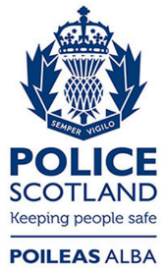 Freedom of Information ResponseOur reference:  FOI 24-0561Responded to:  13 March 2024